KIMSWERD OP A4  uitgave 373  ( 7 februari  t/m 21 februari )Doarpskofjemoarn dinsdag 13 februari 2024 met Pieter Geel        Op de Doarspkofjemoarn op 13 februari komt dorpsgenoot Pieter Geel nog één keer in dit seizoen vertellen over de geschiedenis van Kimswert. Deze keer gaat het over de dijken en over de periode van de Friese Vrijheid tot Grutte Pier. Pieter Geel heeft ook de tentoonstelling op de orgelgalerij in de Laurentiuskerk ingericht en weet heel veel van de geschiedenis en archeologie te vertellen. Kosten van de koffiemorgen zijn 3.00 pp. We beginnen om 10.00 uur. Vrij koffiedrinken + iets lekkers bij de koffie. Aanmelding van tevoren is niet nodig. Woensdag 28 februari Doarpsmiel    Op de laatste woensdag van de maand is er weer Doarpsmiel in Piers Stee. Het menu is nog een verrassing. Iedereen welkom. Om 18.00 uur gaan we eten. De kosten bedragen 5 euro pp, kinderen tot 12 jaar 3 euro. Je kunt je opgeven door van te voren te betalen via: NL57 RABO 0109 0623 37 Stichting MFC Kimswert ovv doarpsmiel + aantal personen. Of als dat niet lukt kun je contact zoeken met       Gerrit Otten:   06-24678489 of gerritotten43@gmail.com.Woensdag 27 maart Doarpsmiel Special – Indische maaltijd van Pieter GeelIn maart gaat Pieter Geel weer een heerlijke Indische maaltijd voor ons maken. 
Geef je vast op via Gerrit Otten: 06-24678489 of gerritotten43@gmail.com ovv Indisch doarpsmiel + aantal personen. De kosten zijn die keer 7.50 pp (kinderen tot 12 jaar 5.00 pp).    
Let op: Die keer niet vooraf per bank betalen, maar alléén op de avond zelf, liefst met pin (evt contant).    Voor de agenda:     8 maart 19.30 uur Jaarvergadering MFC Piers SteeMovie Night     Op vrijdag 9 februari is er in Jeugdhonk P3 vanaf 20.00 uur een Movie Night. Lekker samen film kijken met popcorn en een drankje. Entree is gratis, inclusief een consumptie. Jongeren van 12 t/m 18 jaar uit Kimswerd en omgeving kunnen zich opgeven via wapkimswerd@hotmail.com of app 06-50418062.Vakantie-instuif   Het is alweer bijna voorjaarsvakantie, dus tijd voor een gezellige middag voor de jeugd. In Piers Stee is er op dinsdag 20 februari een actieve instuif met sport, spel en creativiteit. Van 14.00 tot 16.00 uur kunnen basisschoolkinderen meedoen met allerlei activiteiten zoals freerunnen, bal- en circusspelletjes, en knutselen met hout. Deelname is gratis inclusief consumptie. Jeugd van 4 t/m 12 jaar uit Kimswerd, Arum, Pingjum en Zurich kan zich uiterlijk 19 februari aanmelden via wapkimswerd@hotmail.com. De instuif wordt georganiseerd door Werkgroep Activiteiten Piers Stee in samenwerking met Beweegteam Súdwest-Fryslân. SWF Tichtby, voor hulp dichtbijWist u dat u op woensdag in de oneven weken tot april 2024 in MFC Piers’ Stee van 9.30 – 16.00 uur langs kan komen?  ( 14-2, 28-2, 13-3 en 27-3 )U kunt bij ons terecht voor het aanvragen van de energietoeslag, we kijken dan ook of u in aanmerking komt voor andere regelingen.    Voor andere gemeentelijke vragen bent u ook welkom. U hoeft zich niet aan te melden, wij zitten in de glêzenseal, de koffie staat klaar.  https://sudwestfryslan.nl/onderwerp/swftichtby/De jaarvergadering van Dorpsbelangen te Kimswerd is op vrijdag 23 Februari!U kunt het volledige jaarverslag en de agenda van de vergadering vinden op www.kimswerd.com.Op de Nieuwspagina staat het gehele artikel met de link er in.De agenda zal deze week ook nog huis aan huis worden verspreid. Piers Stee informatie en reserveringen 06-16002721  of verhuur@piersstee.nl  Nieuws en berichten aanleveren voor dinsdag 20 februari 2024  21.00 uur op a4@kimswerd.com, of in de bus op  Harlingerweg 26A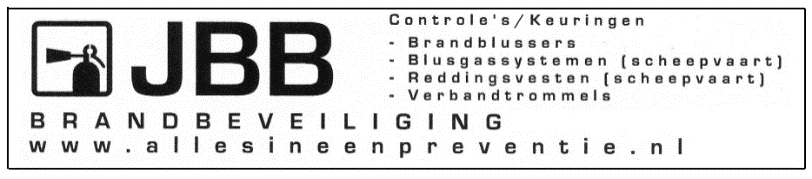 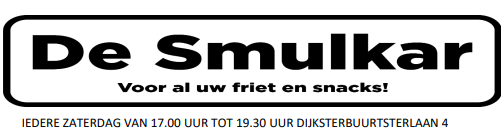 